RESOLUTION NO.__________		RE:	CERTIFICATE OF APPROPRIATENESS UNDER THE			PROVISIONS OF THE ACT OF THE 			LEGISLATURE 1961, JUNE 13, P.L. 282 (53			SECTION 8004) AND BETHLEHEM ORDINANCE NO.			3952 AS AMENDED.		WHEREAS, it is proposed to secure a COA to revise the design of the West Fourth Street façade, add windows at upper floors on the west façade of the building and add rooftop infrastructure at 327 Broadway (Seven Sirens Brewery).		NOW, THEREFORE, BE IT RESOLVED by the Council of the City of Bethlehem that a Certificate of Appropriateness is hereby granted for the proposal.		  			Sponsored by: (s)											            (s)							ADOPTED BY COUNCIL THIS       DAY OF 							(s)													  President of CouncilATTEST:(s)							        City ClerkHISTORIC CONSERVATION COMMISSIONCASE #685 -- It is proposed to revise the design of the West Fourth Street façade, add windows at upper floors on the west façade of the building and add rooftop infrastructure at 327 Broadway (Seven Sirens Brewery).OWNER / APPLICANT: Sycamore Hill Farm Developers / Lawrence Eighmy; Managing Principal, The Stone House GroupThe Commission upon motion by Mr. Lader and seconded by Mr. Silvoy adopted the proposal that City Council issue a Certificate of Appropriateness for the proposed work as presented (with modifications) described herein: The proposal to revise the design of the West Fourth Street façade, add windows at upper floors on the west façade of the building and add rooftop infrastructure was presented by Joshua Divers, Lawrence Eighmy, Tucker Eighmy, Elliot Nolter and Jordan Serulneck.Renovations to the West Fourth Street façade include:installation of new 2-story aluminum and glass curtain wall system with flat parapet along entire façade as contemporary interpretation of original masonry façade with street-level storefront openingsaluminum components are dark bronze to match similar elements already approved by HCC at remaining facades, with tall horizontal bands of aluminum panels organized at intermediate cornice/sign band as well as at upper cornicesmaller horizontal bands at operable garage door in far-right bay to be replicated in remaining fixed openings at entry level glazed segments are clear glass (not reflective), as submitted; main windows at upper level include operable “awning window” feature and include vision glass at existing openings with spandrel glass at remaining façade and translucent panels at basement light wellsRenovations to the west (side) façade (facing existing parking lot) include:new window openings at second and third floor levels that reestablish previous openings currently not visible from exterior façade; window details and divisions to match windows already approved by HCC for Broadway façade, with window at second floor level to include exhaust vent grille in dark bronze finish to match windowsgooseneck light fixture centered above entry-level exit door corresponds with fixtures previously approved by HCC along Broadway façadefaçade painted Medium Gray at entry level corresponds with color scheme previously approved by HCC along Broadway façadeRenovations to the Broadway (front) façade include:new signage at sign band comprised of 16” tall aluminum letters spelling out company name “SEVEN SIRENS BREWING COMPANY” in all upper case sans serif lettering, with approved lettering confirmed as company logo and based upon presented business card rather than on architectural drawing submitted with COA Application; overall length of lettering is 202” with letters, to be centered vertically within sign band and centered horizontally to align with pilasters above, with letters individually pin-mounted through existing EIFS system to sheathing beyond and standing 2” proud of existing facade gooseneck light fixtures installed at left and right above proposed lettering correspond with fixtures previously approved by HCC for this project; supplemental LED lighting provided by concealed rigid bar to up-light signage also acceptableRenovations to the existing flat roof include:penthouses for new elevator shaft and two stairwells to accommodate potential future use of roof as space for outdoor events; penthouses for elevator and one stairwell not visible from public right of wayremaining stairwell penthouse visible from adjacent parking lot to be clad in dark bronze metal panels to correspond with finishes previously approved by HCC for this project; penthouse measures approx. 12-feet wide and 12-feet tall, with lowest 3 feet obscured from view by existing parapetApplicant agreed to return to HCC for review of additional roof level details as project develops, including required handrail atop existing parapetThe motion for the proposed work was approved 6-0-2, with abstentions from Mr. Cornish and from Mr. Evans.JBL: jbl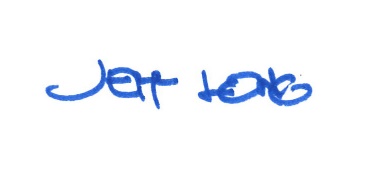 By: 				 Date of Meeting: 	Title: 		Historic Officer	